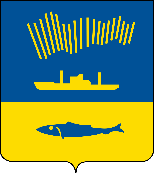 АДМИНИСТРАЦИЯ ГОРОДА МУРМАНСКАП О С Т А Н О В Л Е Н И Е                                                                                                                           №          В соответствии с требованиями к эксплуатационному состоянию автомобильных дорог и улиц, допустимому по условиям обеспечения безопасности дорожного движения (ГОСТ Р 50597-93, ГОСТ Р 50597-2017, ГОСТ Р 52766-2007), на основании решения Совета депутатов города Мурманска от 27.10.2017 № 40-712 «О Правилах благоустройства территории муниципального образования город Мурманск» п о с т а н о в л я ю: 1. Внести изменения в приложение к постановлению администрации города Мурманска от 21.03.2019 № 1029 «Об утверждении графика включения-отключения наружного освещения в городе Мурманске на 2019-2020 годы» и изложить его в новой редакции согласно приложению к настоящему постановлению.2. Комитету по развитию городского хозяйства администрации города Мурманска (Мастюгин К.А.):2.1. Организовать освещение улиц города Мурманска согласно графику включения-отключения наружного освещения в городе Мурманске в темное время суток на период с 08.08.2019 по 03.05.2020.2.2. В условиях недостаточной видимости по заявке ММБУ «Единая дежурно-диспетчерская служба» обеспечить включение-отключение наружного освещения в городе Мурманске с отклонением до 40 минут от утвержденного графика.3. Отделу информационно-технического обеспечения и защиты информации администрации города Мурманска (Кузьмин А.Н.) разместить настоящее постановление с приложением на официальном сайте администрации города Мурманска в сети Интернет.4. Редакции газеты «Вечерний Мурманск» (Хабаров В.А.) опубликовать настоящее постановление с приложением.4. Настоящее постановление вступает в силу со дня подписания.5. Контроль за выполнением настоящего постановления возложить на заместителя главы администрации города Мурманска Доцник В.А.Глава администрациигорода Мурманска                                                                                     А.И. Сысоев